March 16, 2018Mr. Steven V. KingExecutive Director and SecretaryWashington Utilities & Transportation CommissionP.O. Box 47250Re: 	Cascade Natural Gas PGA Monthly Report under Docket UG-171010Dear Mr. King:Attached is Cascade Natural Gas Corporation’s documentation associated with its existing deferred gas cost accounting activity through February 2018. This information is being supplied pursuant to WAC 480-90-233 under Docket UG-171010.The following files are electronically submitted as part of this filing:UG-171010 CNGC Monthly PGA Rpt February 2018, 3.16.2018.xlsx– This is an Excel workbook containing Cascade Natural Gas Corporation’s deferred gas cost accounting activity through February 2018.UG-171010 CNGC Core GC Allocations Supporting Calculations February 2018, 3.16.2018.xlsx – This is an Excel workbook containing supporting calculations of core gas cost allocations for February 2018.If you have any questions, please contact me at (509) 734-4593.Sincerely,/s/ Michael ParvinenMichael ParvinenDirector, Regulatory AffairsCascade Natural Gas Corporation 8113 W. Grandridge Blvd.Kennewick, WA 99336-7166 michael.parvinen@cngc.comAttachments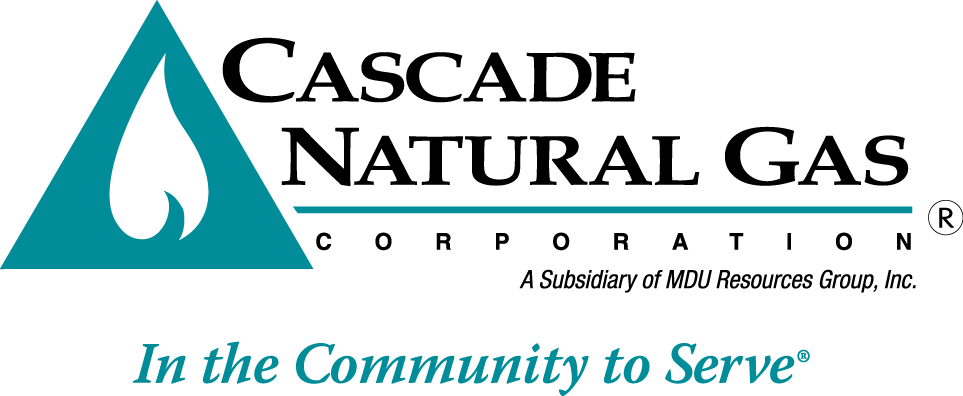 